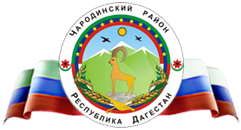 Р Е С П У Б Л И К А   Д А Г Е С Т А НМуниципальное казенное общеобразовательное учреждение  «Ирибская  средняя общеобразовательная школа им. М.М. Ибрагимова»	   администрации  МО «Чародинский район»Отчет Мероприятие, посвященное Дню волонтера «Добрые дела»2020 год – год взаимопомощи и силы людей. Пандемия подтолкнула общество к слому формальностей и обороне плечом к плечу вне зависимости от профессий и возраста. Этот год показал значимость волонтерства или добровольчества. Международный день добровольцев, отмечается 5 декабря. Этот праздник нацелен привлечь внимание общественности к такому важному делу, как волонтерство — безвозмездная помощь на благо общества.            Мероприятие,  посвященное Дню волонтера носило название «Добрые дела» и было организовано «Школьным пресс-центром» возглавляемым социальным педагогом Абдулаевой Л.Д. Главная цель данного мероприятия - популяризация добровольчества, развитие гражданского самосознания, повышение социальной самореализации и активности российских школьников. Мероприятие проходило на базе Центра «Точка роста».            Обучающиеся 5-6х классов просмотрели видеоролики, в том числе созданные участниками школьного пресс-центра, по тематике волонтёрства.            Далее учащиеся приняли участие в акции «Столовая для птиц». Данная акция положила начало «Марафону добрых дел» в нашей школе. Дети в сквере перед школой повесили кормушки, в том числе и изготовленные самими ребятами. Участники мероприятия в видеообращении обратились ко всем ученикам школы: «Не забывайте совершать добрые дела, от этого все мы и весь мир становятся добрее».            Силами детей, участников школьного пресс-центра, была проведена видеосъемка данного мероприятия, затем ролик был выложен в социальных сетях, на площадках школы и Центра «Точка роста».